Tarih/ Risk Değerlendirme Tarihi: Hastanın Adı Soyadı: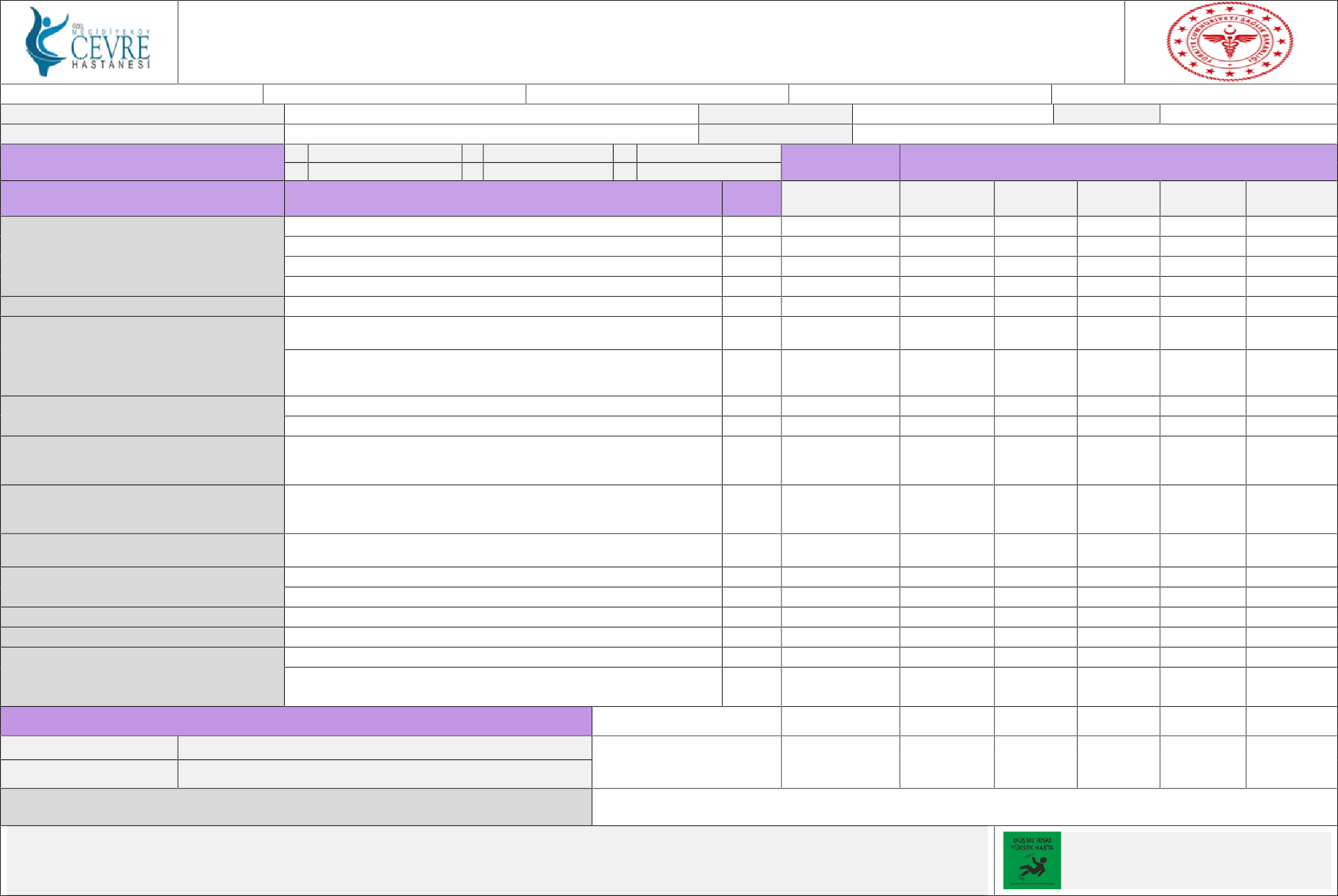 Hastanın Yaşı: Servis Adı:Cinsiyeti:Değerlendirme Gerekçesi ve Numarası1	İlk Değerlendirme4	Durum Değişikliği2   Post-op Dönem5 Hasta düşmesi3   Bölüm Değişikliği6 YüksekseİlkDeğerlendirmeYeniden Değerlendirme (Tarih-Gerekçe Numarası)ParametrelerYAŞ0-3 yaş4-7 yaş8-11 yaş12-18 yaşRisk FaktörleriPuan4321…/…/20.. ( )4321…/…/20.. ( )4321…/…/20.. ( )4321…/…/20.. ( )4321…/…/20.. ( )4321…/…/20.. ( )4321DÜŞME ÖYKÜSÜ HASTALIKLAR(Epilepsi, Mental Retardasyon, Konvülsiyon,Denge Bozukluğu, Kooperasyon Bozukluğu, Solunum Hastalıkları, Senkop/Baş Dönmesi, AjitasyonGÖRME DURUMU İLAÇ(Hiptonikler, Barbitüratlar, Nöroleptikler,Antidepresanlar, Sedatifler, Antihipertansifler)EKİPMAN VARLIĞI(IV İnfüzyon, Solunum Cihazı, Kalıcı Katater, Dren, Perfüzatör, Pacemaker vb.)YÜRÜME VE DENGE(Yürüteç, Koltuk Değneği, Kişi Desteği vb.)SEDASYON/ANESTEZİ MENTAL DURUMYAŞAM BULGULARI DİĞERSon 6 ay içerisinde düşme öyküsü var.	2	2Hastalıklardan 1 veya 2 tanesi bulunmaktadır.	1	1Hastalıklardan 3 veya daha fazlası bulunmaktadır.	2	2Görme durumu zayıf (gözlük kullanıyor vb.)	2	2İleri derecede görme engeli var.	10	10Son 1 hafta içinde 1 veya daha fazla riskli ilaç kullanımıvar.	2	2Hastaya bağlı 2 veya daha fazla bakım ekipmanı var.	2	2Ayakta/yürürken fiziksel desteğe ihtiyacı var.	10	10Hasta post-op/sedasyon/anestezi ilk 24 saatlik dönemde	3	3Hasta post-op/sedasyon/anestezi ilk 48 saatlik dönemde	1	1Oryantasyon bozuk (konfüze, disoryante, deliryum vb.)	3	3Unstabil	3	3Hasta uygun yatakta yatırılmıyor.	2	2Ailenin düşme riski konusunda eğitim/bilgilendirmeihtiyacı var.	2	22	2	2	2	21	1	1	1	12	2	2	2	22	2	2	2	210	10	10	10	102	2	2	2	22	2	2	2	210	10	10	10	103	3	3	3	31	1	1	1	13	3	3	3	33	3	3	3	32	2	2	2	22	2	2	2	2RİSK BELİRLEME TABLOSUDüşük Risk	0-9 Puan ArasındaYüksek Risk	10 Puan Üzerinde Hemşire notu(Hastanın düşme riski ile ilgili yukarıda bulunmayan önemli bir durumu varsa belirtiniz.NOT:TOPLAM PUANDeğerlendirmeyi Yapan Hemşire Adı Soyadı:İmza:*Düşmelerin önlenmesine yönelik alınacak önlemler hastada var olan risk faktörlerine göre belirlenmelidir.*Harizmi Düşme Riski Ölçeği yalnızca çocuk (0-18 yaş arası) yatan hastalarda kullanılır.*Yüksek risk düzeyinde bulunan hastalar için “Düşme Riski Yüksek Hasta” sembolü kullanılmalıdır.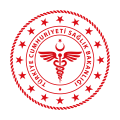 SURUÇ DEVLET HASTANESİÇOCUK HASTALARDA (0-18 YAŞ) DÜŞME RİSKİ DEĞERLENDİRME FORMU (HARİZMİ II DÜŞME RİSK ÖLÇEĞİ)